                                               Информационное письмо          Северо-Кавказская государственная филармония им. В.И.Сафонова объявляет конкурс на вакантные должности солистов-вокалистов оперной труппы(Баритон, Тенор), а также артистов хора.Для соискателей на должность «солист-вокалист» конкурсное прослушивание проводится в два этапа:         I-й отборочный этап (заочный). Проводится по результатам рассмотрения резюме и просмотра видеофрагментов спектаклей (концертов). В резюме обязательно указывать: ссылки на видеофрагменты спектаклей (концертов), актуальные контактные номера телефонов.Резюме направлять по адресу: organ@kursal.ru        II-й отборочный этап (очный). На второй этап приглашаются соискатели, прошедшие I-й отборочный этап (заочный). Состоится в зале А. Скрябина. Обязательно иметь с собой необходимый нотный материал для концертмейстеров.- 1-е произведение – развернутая ария из оперы русского композитора- 2-е произведение – развернутая ария из оперы зарубежного композитора- 3-е произведение - старинная ария (по желанию)- 4-е произведение - романс (по желанию)        От соискателей на должность «артист хора» требуется прислать резюме и видео(ария/романс) на адрес электронной почты: choir@kursal.ru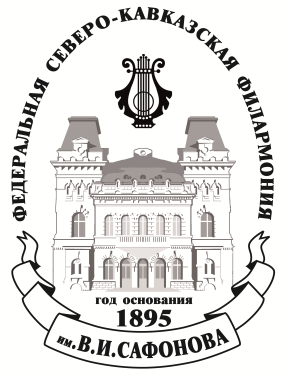             МИНИСТЕРСТВО КУЛЬТУРЫ  РОССИЙСКОЙ ФЕДЕРАЦИИ           ФЕДЕРАЛЬНОЕ ГОСУДАРСТВЕННОЕ БЮДЖЕТНОЕУЧРЕЖДЕНИЕ КУЛЬТУРЫСЕВЕРО-КАВКАЗСКАЯ ГОСУДАРСТВЕННАЯ ФИЛАРМОНИЯ ИМ. В.И.САФОНОВА 357700,  Россия, Ставропольский край,  г. Кисловодск, проспект  Карла Маркса,  д. 3-а.
тел.: 8 (87937) 2-18-01; факс: 8 (87937) 2-18-08